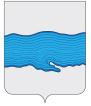 Совет Плёсского городского поселенияПриволжского муниципального районаИвановской области   РЕШЕНИЕ  г.Плёс         от «28» ноября 2017 г.                                                                     № 43Об утверждении Положения об уличных комитетах в Плёсском городском поселении Приволжского района Ивановской области                     В соответствии с федеральным законом «Об общих принципах организации местного самоуправления в Российской Федерации» от 06.10.2003г. № 131-ФЗ, Уставом Плёсского городского поселения, Совет Плёсского городского поселения       РЕШИЛ:  1. Утвердить Положения об уличных комитетах в Плёсском городском поселении Приволжского района Ивановской области (прилагается).   2. Контроль над исполнением настоящего решения возложить на Главу Плёсского городского поселения.  3. Опубликовать данное решение в официальном издании нормативно-правовых актов Совета и администрации Плёсского городского поселения «Вестник Совета и администрации Плёсского городского поселения».                  4. Данное решение вступает в силу со дня его опубликования.Председатель Совета Плёсского городского поселения                                                           Т.О. КаримовИ.о. главы Плёсского городского поселения                                        Н.В. Захаров                                                    Приложение №1 к решению                       Совета Плёсского городского поселения                                                                                                                        от 28.11.2017 г. № 43ПОЛОЖЕНИЕоб уличных комитетах в Плёсском городском поселении Приволжского района Ивановской областиНастоящее Положение в соответствии с федеральным законом «Об общих принципах организации местного самоуправления в Российской Федерации» от 06.10.2003г. № 131-ФЗ, Уставом Плёсского городского поселения определяет примерный порядок участия населения в осуществлении собственных инициатив и под свою ответственность, исходя из интересов граждан, их исторических, национально-этнических, культурных, социальных и бытовых интересов и потребностей через одну из форм непосредственного осуществления населением местного самоуправления.1. Общие положения1.1.Уличные комитеты – это орган непосредственного осуществления местного самоуправления улицы, имеющей индивидуальную застройку.1.2.Территория деятельности уличного комитета определяется администрацией Плёсского городского поселения в пределах одной или нескольких улиц.1.3.Уличные комитеты создаются с целью развития инициативы и расширения возможностей жителей для самостоятельного решения вопросов местного значения, а также содействия органам местного самоуправления городского поселения в решении вопросов местного значения. Основной задачей уличных комитетов является привлечение жителей к проблемам обеспечения санитарного порядка и благоустройства на участке.       1.4.Уличные комитеты в своей деятельности руководствуются Федеральным и региональным законодательством, нормативными правовыми актами Правительства Российской Федерации, Ивановской области, решениями органов местного самоуправления Плёсского городского поселения, настоящим Положением, а также решениями общих собраний, сходов или конференций граждан, жителей городского поселения.2. Порядок образования уличных комитетов.2.1 Уличные комитеты избираются на общем собрании жителей улицы.2.2 Уличные комитеты избираются открытым голосованием сроком на 5 лет. Досрочное прекращение полномочий, изменения состава комитета осуществляются по решению общего собрания жителей, принимаемому большинством голосов от общего числа присутствующих. Уличный комитет формируется не менее чем из трёх человек на каждом участке проживания граждан и осуществляет функции, определенные настоящим Положением.2.3 Избранными в состав уличных комитетов считаются граждане, получившие большинство голосов участников собрания (схода) - жителей улицы.2.4 Члены уличного комитета избирают из своего состава председателя уличного комитета, который организует работу уличного комитета.3. Компетенция уличных комитетов.3.1. Уличные комитеты:3.1.1 Содействуют реализации постановлений органов местного самоуправления Плёсского городского поселения, организуют выполнение решений общих собраний, конференций граждан, жителей Плёсского городского поселения;3.1.2 Привлекают население Плёсского городского поселения к общественно полезным работам по благоустройству, озеленению, улучшению санитарного состояния улиц Плёсского городского поселения;3.1.3 Содействуют администрации Плёсского городского поселения в осуществлении контроля за соблюдением правил застройки населенного пункта или их составных частей, выявляют факты самовольного строительства домов и пристроек к ним, индивидуальных гаражей и т.д.;3.1.4 Оказывают помощь учреждениям культуры, спортивным организациям Плёсского городского поселения в проведении воспитательной, культурно-массовой работы среди населения, развитии народного творчества, художественной самодеятельности, физической культуры и спорта;3.1.5 Содействуют учреждениям образования Плёсского городского поселения, помогают в организации воспитательной работы с детьми и подростками по месту жительства, их досуга во внешкольное время;3.1.6 Оказывают помощь учреждениям здравоохранения Плёсского городского поселения в проведении профилактических и противоэпидемических мероприятий, санитарно-просветительской работы;3.1.7 Оказывают помощь органам пожарного надзора Плёсского городского поселения в осуществлении мероприятий по обеспечению противопожарного состояния жилых домов и других объектов, расположенных на территории деятельности уличного комитета городского поселения;3.1.8 В пределах своих полномочий проявляют заботу на своей территории об инвалидах, одиноких, престарелых гражданах, семьях военнослужащих - погибших воинов, участниках Великой Отечественной войны, многодетных семьях, детях, оставшихся без родителей;3.1.9 Оказывают содействие депутатам Совета Плёсского городского поселения в организации их встреч с избирателями, приемах граждан и проведении другой работы в избирательных округах;3.1.10 Содействуют активной работе органам и общественным организациям Плёсского городского поселения в сфере правопорядка на своей территории;3.1.11 Выполняют отдельные поручения представительных и исполнительных органов местного самоуправления Плёсского городского поселения.4. Организация работы уличных комитетов.4.1. Председатель комитета избирается на первом организационном заседании большинством голосов от общего количественного состава комитета из числа его членов. 4.2. Председатель комитета может быть освобожден от своих обязанностей 2/3 голосов от общего количественного состава комитета.4.4. Полномочия председателя уличного комитета:4.4.1 Обеспечение санитарного порядка и благоустройства на участке.4.4.2 Контроль за содержанием в порядке внешнего вида домов, надворных построек, ограждений.4.4.3 Обеспечение содержание в чистоте дворовых территорий, тротуаров, кюветов, прилегающих территорий до середины улицы.4.4.4 Контроль за наличием контейнеров для сбора мусора и его своевременным вывозом.4.4.5 Участие в организации и проведении общих собраний жителей улицы.4.4.6 Участие в проводимых рейдах по соблюдению правил проживания, содержания территории.4.4.7 Внесение предложений в управление социальной защиты населения по оказанию социальной, материальной и иной помощи нуждающимся жителям.4.4.8 Не допущение образования стихийных свалок, мусора, нечистот, строительных отходов на улицах, пустырях, вдоль дорог, в зеленой зоне и т.д., расположенных на территории улицы.4.4.9 Оказание содействия укреплению общественного правопорядка на округе и соблюдению паспортного режима.4.4.10 Информирование жителей улицы о принятых решениях местной администрации, содействовать в организации встреч с населением, приеме граждан, другой работы.4.4.11 Проведение разъяснений жителям домов по интересующим их вопросам.4.4.12  Рассмотрение в пределах своих полномочий заявлений, предложений и жалоб граждан.4.4.13 Своевременное ознакомление жителей с правилами благоустройства.4.4.14 Контроль за наличием на каждом доме номерного знака и его освещения.4.4.15 Контроль за сохранностью, утеплением и чистотой (в радиусе 15метров) водозаборных колонок, колодцев, линий электропередачи.4.4.16 Привлечение населения к работам по благоустройству, озеленению, улучшению санитарного состояния улиц и дворов.4.4.17 Содействие местной администрации в осуществлении контроля за соблюдением правил застройки населенных пунктов, выявлением фактов самовольного строительства домов (и пристроек к ним), индивидуальных гаражей, нарушением норм приусадебных земельных участков.4.4.18 Содействие учреждениям культуры, спортивным организациям в проведении культурно-массовой, воспитательной работы.4.4.19 Содействие учреждениям образования в организации воспитательной работы среди детей и подростков, их досуга во внешкольное время на детских площадках4.4.20 Проведение разъяснительной работы с населением о противопожарном состоянии жилых домов и других объектов.4.4.21 Представление  на общем собрании  отчета  о  выполненной  работе.        4.5  Председатель уличного комитета имеет право:4.5.1 Требовать от жителей улицы (округа) содержания в порядке внешнего вида домов, надворных построек, ограждений, дворовых территорий, тротуаров, кюветов и прилегающих к домовладению территорий;4.5.2 Контролировать наличие стихийных свалок, мусора, нечистот, строительных отходов на улицах, пустырях, в зеленой зоне, вдоль дорог, берегов рек и ручьев, расположенных на территории деятельности уличного комитета;4.5.3 Участвовать в различных общественных работах - учете граждан, проживающих на улице, референдумах, выборах и других мероприятиях в соответствии с законодательством Российской Федерации;4.5.4 Принимать участие в рейдах по благоустройству на территории деятельности уличного комитета совместно с участковым уполномоченным милиции и членами административной комиссии;5. Регулирование деятельности уличных комитетов.5.1 Деятельность уличных комитетов регулируется Администрацией и Советом Плёсского городского поселения.